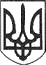 РЕШЕТИЛІВСЬКА МІСЬКА РАДАПОЛТАВСЬКОЇ ОБЛАСТІРОЗПОРЯДЖЕННЯ06 лютого 2020 року     			                                                                    № 80Керуючись Законом України „Про місцеве самоврядування в Україні”, розглянувши лист молодіжно консультативно-дорадчого органу при Решетилівській міській раді „Progress” від 04.02.2020 „Про проведення стажування учнівської молоді в Решетилівській міській раді” та з метою залучення молоді до державотворчих процесів, підвищення її громадської активності,ЗОБОВ’ЯЗУЮ:	1. Відділу культури, молоді, спорту та туризму (Тітік М.С.) організувати та забезпечити проведення стажування учнівської молоді в Решетилівській міській раді з 10 по 14 лютого 2020 року.	2. Керівникам відділів сприяти проходженню стажування учнівської молоді.	3. Контроль за виконанням розпорядження покласти на першого заступника міського голови Сивинську І.В.Заступник міського голови                                                           Ю.С. ШинкарчукПро проведення стажуванняучнівської молоді 